О внесении изменений в решение Совета сельского поселения «Кажым» от 28.10.2019 года № I-49/155 «Об утверждении  положения «Об условиях оплаты труда муниципальных служащих администрации  сельского поселения «Кажым»Руководствуясь пунктом 4 статьи 86 Бюджетного кодекса Российской Федерации, Указом Главы Республики Коми от 05  июля 2022 года N 69 "Об увеличении денежного содержания государственных гражданских служащих Республики Коми", статьей 33 Устава муниципального  образования сельского поселения «Кажым»Совет сельского поселения  «Кажым» решил:1. Увеличить с 1 июля 2022 года в 1,1 раза:	1.1. Размеры должностных окладов муниципальных служащих, замещающих должности муниципальной службы в администрации сельского поселения «Кажым»,  утвержденные решением Совета сельского поселения «Кажым» от 28.10.2019 года № I-49/155 «Об утверждении  положения «Об условиях оплаты труда муниципальных служащих администрации  сельского поселения «Кажым».	1.2. Размеры ежемесячных надбавок к должностным окладам за классный чин муниципальных служащих, замещающих должности муниципальной службы в администрации сельского поселения «Кажым»,  утвержденные решением Совета сельского поселения «Кажым» от 28.10.2019 года № I-49/155 «Об утверждении  положения «Об условиях оплаты труда муниципальных служащих администрации  сельского поселения «Кажым» .2.Внести в решение Совета сельского поселения «Кажым» от 28.10.2019 года № I-49/155 «Об утверждении  положения «Об условиях оплаты труда муниципальных служащих администрации  сельского поселения «Кажым» (далее-решение) следующие изменения:1.1.Приложение N 1  к Положению об условиях оплаты труда муниципальных служащих администрации  сельского поселения «Кажым» изложить в новой редакции согласно приложению 1 к настоящему решению.1.2. Приложение N 2 к Положению об условиях оплаты труда муниципальных служащих администрации  сельского поселения «Кажым» изложить в новой редакции согласно приложению 2 к настоящему решению.2. Настоящее решение вступает в силу  со дня его    официального обнародования и распространяется на правоотношения, возникшие  с 1 июля 2022 года.Глава сельского поселения «Кажым»                             И.А.БезносиковаПриложение 1к решению Совета сельского поселения «Кажым» от 29 июля 2022 г. N II-15/55"О внесении изменений в решение Совета сельского поселения «Кажым» от 28.10.2019 года № I-49/155 «Об утверждении  положения «Об условиях оплаты труда муниципальных служащих администрации  сельского поселения «Кажым»«Приложение N 1к положению «Об условиях оплаты труда муниципальных служащих администрации  сельского поселения «Кажым»Размеры должностных окладовмуниципальных служащих администрациисельского поселения «Кажым»                                                                                                                                                ».Приложение 2к решению Совета сельского поселения «Кажым» от 29  июля  2022 г. N II-15/55"О внесении изменений в решение Совета сельского поселения «Кажым» от 28.10.2019 года № I-49/155 «Об утверждении  положения «Об условиях оплаты труда муниципальных служащих администрации  сельского поселения «Кажым»«Приложение N 2к положению «Об условиях оплаты труда муниципальных служащих администрации  сельского поселения «Кажым»РАЗМЕРЫежемесячных надбавок к должностным окладам за классный чин».«Кажым» сикт овмöдчöминса Сöвет «Кажым» сикт овмöдчöминса Сöвет «Кажым» сикт овмöдчöминса Сöвет 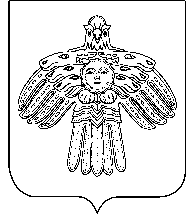 Совет сельского поселения «Кажым»Совет сельского поселения «Кажым»ПОМШУÖМРЕШЕНИЕот29 июля2022 г.№ № II-15/55(Республика Коми, п.Кажым)(Республика Коми, п.Кажым)(Республика Коми, п.Кажым)№ п/пНаименование должностейРазмер должностного оклада в месяц (в рублях)1Ведущий специалист54472Специалист 1 категории4736Классный чинРазмер ежемесячной надбавки (в рублях)1Действительный муниципальный советник 1 класса37902Действительный муниципальный советник 2 класса35523Действительный муниципальный советник 3 класса33174Муниципальный советник 1 класса30825Муниципальный советник 2 класса28446Муниципальный советник 3 класса26107Советник муниципальной службы 1 класса23708Советник муниципальной службы 2 класса21349Советник муниципальной службы 3 класса189710Референт муниципальной службы 1 класса177811Референт муниципальной службы 2 класса166412Референт муниципальной службы 3 класса154413Секретарь муниципальной службы 1 класса142514Секретарь муниципальной службы 2 класса130615Секретарь муниципальной службы 3 класса1190